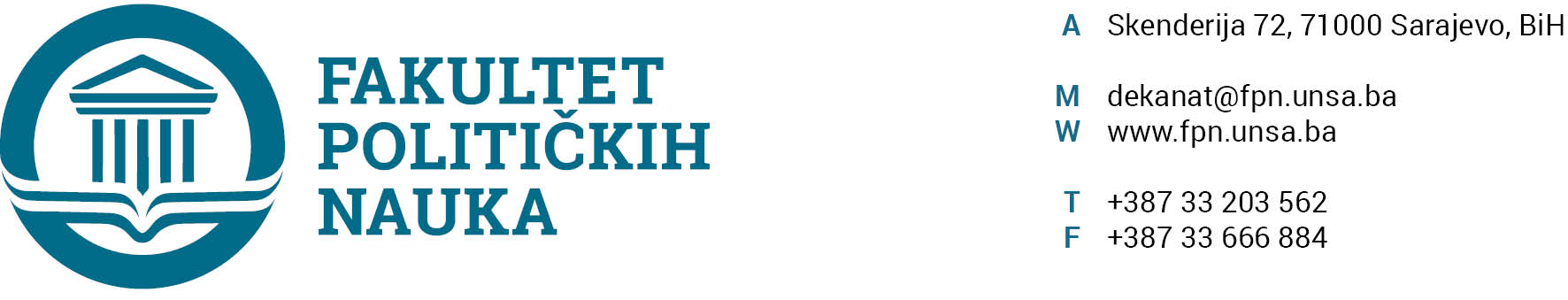 UNIVERZITET U SARAJEVUODSJEK SIGURNOSNE I MIROVNE STUDIJEZAPISNIK SA DVANAESTE (12)  REDOVNE SJEDNICE ODSJEKA ODRŽANE 22.10 .2020. GODINEPrisutni: Prof.dr. Haris Cerić, Prof.dr. Mirza Smajić, prof.dr. Zlatan Bajramović, prof.dr. Darvin Lisica, Prof.dr. Nerzuk Ćurak, prof. dr. Sead Turčalo, Prof.dr. Zarije Seizović, doc. dr. Emir Vajzović Prof.dr. Vlado Azinović, prof. dr. Sead Turčalo, V. asst. Veldin Kadić, v. Asst. Selma Ćosić Opravdano odsutni: prof.dr. Selmo CikotićUsvojen je slijedeći DNEVNI RED:Master studij 4+1/3+2 a) Prijave temab) IzvještajiInformacija o početku nastave na jednogodišnjem interdisciplinarnom studiju (4+1) (NSDD)Informacija o doktorskom studijuImenovanje komisije za polaganje stari NPP Tekuća pitanjaZAKLJUČCI:Ad1. Master studij (3+2) i (4+1)1.1. Prijave tema magistarskih radovaOdsjek je prihvatio listu tema sa kandidatima, mentorima i komisijama za ocjenu i odbranu prijavljenih master teza (3+2) i (4+1) i uputio Vijeću Fakulteta na razmatranje. (Spisak tema sa komisijama u prilogu zapisnika).1.2. Izvještaj o ocjeni magistarskog radaOdsjek je jednoglasno usvojio Izvještaje Komisija za ocjenu i odbranu završnih radova na master studiju (3+2) i (4+1)  Odsjeka sigurnosnih i mirovnih studija. Odsjek navedene Izvještaje upućuje Vijeću Fakulteta na usvajanje.(Spisak Izvještaja sa prijedlozima datuma odbrana u prilogu zapisnika).Ad2. Informacija o početku nastave na jednogodišnjem interdisciplinarnom studiju (4+1) (NSDD)Šef odsjeka je upoznao članove odsjeka da nastava na jednogodišnjem interdisciplinarnom studiju počinje 30.10.2020 i u skladu sa tim naglasio nastavne obaveze koje se trebaju ispuniti. Ad3. Informacija o doktorskom studijuŠef odsjeka je upoznao članove odsjeka u pogledu pisma interesa koje je poslao ranije u pogledu doktorskih studija i naglasio da je rok za dostavu prijedloga 01.11.2020Ad.4. Imenovanje komisije za polaganje stari NPPOdsjek je usvojio komisiju za polaganje ispita za stari NPP i to u sastavu: prof. dr. Haris Cerić, prof. dr. Sanela Bašić i doc. dr. Emir Vajzović.Ad.5. Tekuća pitanjaPod ovom tačkom dnevnog reda nije bilo rasprave. Sarajevo, 22.10 .2020. godineZapisničar,                                                                                                   Šef OdsjekaV.asst. mr. Veldin Kadić                                                             Prof.dr. Mirza Smajić 